LAS VARIACIONES DINAMICAS DE LOS COSTES. CURVA DE APRENDIZAJEPara determinar el nivel óptimo de producción y la combinación de los factores, tenemos que convertir la unidad de medida de la función de producción a dólares o costes.El coste económico y el coste contableCoste contable:  Gastos reales más gastos de depreciación del equipo de capital. Coste económico: Coste que tiene para una empresa la utilización de recursos económicos en la producción, incluido el coste de oportunidad.Coste de oportunidad: Coste correspondiente a las oportunidades que se pierden cuando no se utilizan los recursos de la empresa para el fin para el que tienen más valor.Coste irrecuperable: Gasto que no puede recuperarse una vez que se realiza.  No deben influir en las decisiones de la empresa.Costes fijos y costes variablesLa producción total es una función de factores variables y factores fijos.  Por lo tanto, el coste total de la producción es igual al coste fijo  (coste de los factores fijos) más el coste variable (coste de factores variables), o: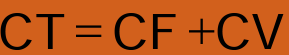 Coste fijo: Coste que no varía con la producción. nivel de Coste variable: Coste que varía la producción.LOS COSTES DE PRODUCCIÓN A CORTO Y LARGO PLAZO.La empresa al producir incurre en costes, los cuales son la remuneración a pagar por la utilización de factores productivos. Estos costes se detraen a los ingresos para llegar al objetivo del empresario que es el beneficio. En nuestro análisis posterior los costes de los factores permanecerán constantes, lo que supone considerar la competencia perfecta como mercado de partida para los factores, donde la empresa es precio-aceptante y no se modifica el coste del mismo por la intensidad de utilización del input.Antes de avanzar debemos realizar una distinción clara entre costes explícitos e implícitos. Así, denominamos coste explícito a aquél que tiene una remuneración determinada en dinero por la utilización de un factor productivo; por otra parte, tendríamos los costes implícitos, que son aquellos costes de oportunidad y que son indirectos al no tener una remuneración determinada (al menso, de forma directo como los anteriores)Dentro de los costes implícitos destacamos el denominado «salario del empresario», que serían los ingresos que obtendría éste trabajando por cuento ajena sin riesgo alguno; y el «coste el capital invertido», que sería el rendimiento alternativo que obtendría el empresario de un activo alternativo sin riesgo por la cantidad invertida en la empresa.2.1. Tipos de plazos.La función de producción y de costes es estudiada en la teoría microeconómica teniendo en cuenta el plazo para el cual es definida, y de la posibilidad o no de cambio técnico. Distinguimos cuatro tipos de plazos, en función del número de factores variables utilizados y la tecnología:a) Muy corto plazo – periodo en el cual todos los factores empleados son fijos, tan sólo existirían costes fijos en el mismo.b) Corto plazo – periodo que va desde que todos los factores son fijos menos uno, que es variable, hasta que todos los factores son variables menos uno, que permanece fijo, normalmente considerando el trabajo el variable. Durante este periodo estudiaremos la forma de costes totales (fijos y variables), costes medios o unitarios (fijos y variables también) y costes marginales.c) Largo plazo – periodo en el que todos los factores de producción son variables.En este plazo, estudiaremos la existencia y razón de las economías y deseconomías de escala y el concepto y propiedades de la dimensión óptima.d) Muy largo plazo – donde todos los factores son variables y, además, existe cambio técnico (que permanece dado en los anteriores plazos).En este plazo se estudian las propiedades de cambio técnico, con le análisis de las diferentes intensidades, de capital y trabajo, que estas presentan.2.2.- Diferencia entre las funciones de costes a corto y a largo plazoA corto plazo existen tanto costes fijos procedentes del capital (por ejemplo, amortizaciones o intereses) como variables procedentes del trabajo (salarios). Así, la función de coste fijo será una constante, mientras que la de coste variable será variable, siguiendo la teoría neoclásica de la Ley de Proporciones Variables, según la cual los costes variables son en un inicio marginalmente decrecientes, pero posteriormente crecientes, es decir, a medida que hacemos un uso intensivo del único factor variable (trabajo), una unidad adicional en el uso de ese factor producirá un aumento menos que proporcional del producto, por lo que su coste será más que proporcional. Ésta es la llamada Ley de Rendimientos Decrecientes.La función de costes totales será la representación de las dos anteriores, teniendo la misma forma que la de los variables pero incrementada en la cuantía de los costes fijos.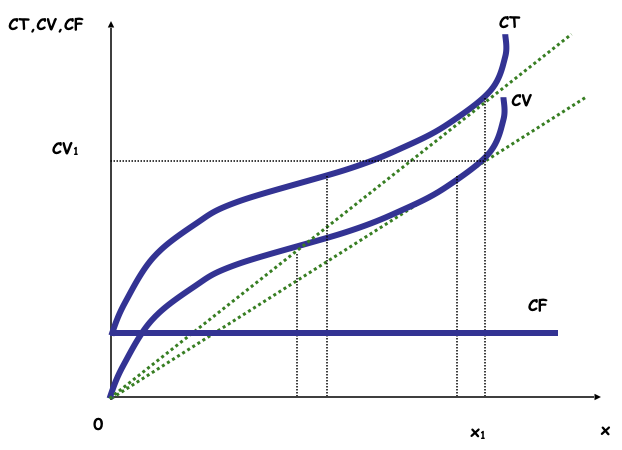 